РЕШЕНИЕ11 сентября 2019 г.                              г. Курчалой                                       № 122/39-3О согласии на отнесение территории Илсхан-Юртовского сельского поселения Гудермесского муниципального района Чеченской Республики к территории Курчалоевского муниципального районаВ соответствии с частью 2 статьи 12 Федерального закона от 6 октября 2003 года № 131-ФЗ «Об общих принципах организации местного самоуправления в Российской Федерации», рассмотрев инициативу Совета депутатов Гудермесского муниципального района Чеченской Республики об изменении границы Гудермесского муниципального района, руководствуясь Уставом Курчалоевского муниципального района Чеченской Республики, Совет депутатов Курчалоевского муниципального районаРЕШИЛ:1. Выразить согласие на отнесение территории Илсхан-Юртовского сельского поселения Гудермесского муниципального района Чеченской Республики к территории Курчалоевского муниципального района Чеченской Республики. 2. Направить настоящее решение в Совет депутатов Гудермесского муниципального района Чеченской Республики.3. Настоящее решение вступает в силу со дня его подписания и подлежит опубликованию в средствах массовой информации. Глава Курчалоевскогомуниципального района                                                                        А.Ш.ВитиговСОВЕТ ДЕПУТАТОВКУРЧАЛОЕВСКОГО МУНИЦИПАЛЬНОГО РАЙОНА ЧЕЧЕНСКОЙ РЕСПУБЛИКИ(Совет депутатов Курчалоевского муниципального района)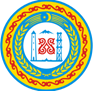 НОХЧИЙН РЕСПУБЛИКИН КУРЧАЛОЙН МУНИЦИПАЛЬНИ К1ОШТАН ДЕПУТАТИЙН КХЕТАШО (Курчалойн муниципальни к1оштан депутатийн кхеташо)